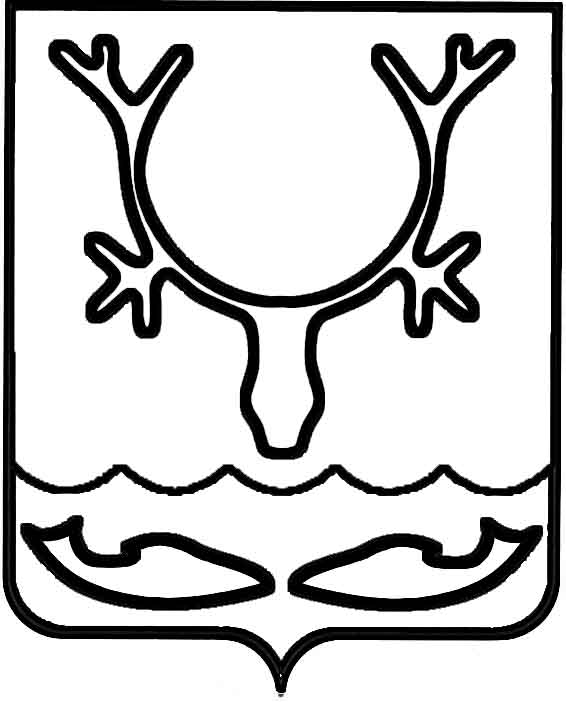 Администрация МО "Городской округ "Город Нарьян-Мар"ПОСТАНОВЛЕНИЕот “____” __________________ № ____________		г. Нарьян-МарВ соответствии с пунктом 22 части первой статьи 16 Федерального закона  от 06.10.2003 № 131-ФЗ "Об общих принципах организации местного самоуправления в Российской Федерации", Федеральным законом от 22.10.2004             № 125-ФЗ "Об архивном деле в Российской Федерации", решением Совета городского округа "Город Нарьян-Мар" от 29.12.2015 № 178-р "О внесении изменений в структуру Администрации МО "Городской округ "Город Нарьян-Мар" Администрация МО "Городской округ "Город Нарьян-Мар"П О С Т А Н О В Л Я Е Т:1.	Утвердить Положение о муниципальном архиве муниципального образования "Городской округ "Город Нарьян-Мар" (Приложение).2.	Контроль за исполнением настоящего постановления возложить                     на руководителя аппарата – управляющего делами Администрации МО "Городской округ "Город Нарьян-Мар".3.	Постановление Администрации МО "Городской округ "Город Нарьян-Мар" от 28.04.2014 № 1192 "Об утверждении Положения о муниципальном архиве муниципального образования "Городской округ "Город Нарьян-Мар" признать утратившим силу.4.	Настоящее постановление подлежит официальному опубликованию и размещению на официальном сайте МО "Городской округ "Город Нарьян-Мар" www.adm-nmar.ru.ПриложениеУТВЕРЖДЕНОпостановлением АдминистрацииМО "Городской округ "Город Нарьян-Мар"от 05.04.2016 № 387ПОЛОЖЕНИЕО МУНИЦИПАЛЬНОМ АРХИВЕ МУНИЦИПАЛЬНОГО ОБРАЗОВАНИЯ"ГОРОДСКОЙ ОКРУГ "ГОРОД НАРЬЯН-МАР"1. Общие положения1.1.	Муниципальный архив муниципального образования "Городской округ "Город Нарьян-Мар" создан в целях решения вопросов местного значения городского округа по формированию и содержанию муниципального архива.1.2.	Полное официальное наименование: муниципальный архив МО "Городской округ "Город Нарьян-Мар". Сокращенное наименование – муниципальный архив города Нарьян-Мара, муниципальный архив (далее – Муниципальный архив).1.3.	Исполнение полномочий муниципального архива МО "Городской округ "Город Нарьян-Мар" осуществляет отдел муниципального архива Администрации МО "Городской округ "Город Нарьян-Мар".1.4.	Управление архивным делом в муниципальном образовании "Городской округ "Город Нарьян-Мар" осуществляет Администрация МО "Городской округ "Город Нарьян-Мар" в лице отдела муниципального архива Администрации МО "Городской округ "Город Нарьян-Мар". 1.5.	Отдел муниципального архива Администрации МО "Городской округ "Город Нарьян-Мар" является структурным подразделением Администрации МО "Городской округ "Город Нарьян-Мар", имеет статус самостоятельного отдела.1.6.	Полное официальное наименование: отдел муниципального архива МО "Городской округ "Город Нарьян-Мар". Сокращенное наименование – муниципальный архив города Нарьян-Мара, муниципальный архив (далее – Муниципальный архив)1.7.	Работники Муниципального архива в своей деятельности подотчетны главе муниципального образования "Городской округ "Город Нарьян-Мар", находятся в непосредственном подчинении руководителя аппарата – управляющего делами Администрации МО "Городской округ "Город Нарьян-Мар".1.8.	Муниципальный архив в своей деятельности руководствуется Конституцией Российской Федерации, законодательством Российской Федерации, Ненецкого автономного округа и иными нормативными правовыми актами в сфере архивного дела, Уставом муниципального образования "Городской округ "Город Нарьян-Мар", муниципальными правовыми актами муниципального образования "Городской округ "Город Нарьян-Мар" и настоящим Положением.1.9.	Финансирование и материально-техническое обеспечение Муниципального архива осуществляется за счет средств бюджета муниципального образования "Городской округ "Город Нарьян-Мар".1.10.	Администрация МО "Городской округ "Город Нарьян-Мар" обеспечивает Муниципальный архив финансированием, помещениями, отвечающими нормативным требованиям хранения архивных документов, охрану помещений, их содержание, техническое оснащение, оборудование, транспортное обслуживание и создание необходимых условий труда.2. Основные задачиОсновными задачами Муниципального архива являются:2.1.	Хранение, комплектование (формирование), учет и использование архивных документов и архивных фондов:-	органов местного самоуправления муниципального образования "Городской округ "Город Нарьян-Мар";-	муниципальных унитарных предприятий, включая казенные предприятия, и муниципальных учреждений муниципального образования "Городской округ "Город Нарьян-Мар" (далее – муниципальные организации);-	документов, образовавшихся в процессе деятельности и включенных                       в состав Архивного фонда Российской Федерации архивных документов, документов по личному составу, а также архивных документов, сроки временного хранения которых не истекли при ликвидации негосударственных организаций, в том числе                  в результате банкротства, зарегистрированных на территории городского округа.2.2.	Проведение единой политики в сфере архивного дела на территории городского округа.2.3.	Обеспечение реализации прав граждан и юридических лиц на получение архивной информации.3. ПолномочияМуниципальный архив в соответствии с возложенными на него задачами осуществляет следующие полномочия:3.1.	Анализирует состояние архивного дела и документационного обеспечения на территории городского округа.3.2.	Разрабатывает и обеспечивает реализацию муниципальных целевых программ, а также перспективных и текущих планов развития и совершенствования архивного дела в городском округе.3.3.	Обеспечивает подготовку и в установленном порядке вносит                               на рассмотрение проекты муниципальных правовых актов по вопросам архивного дела и организации документов в делопроизводстве.3.4.	Составляет списки организаций – источников комплектования Муниципального архива, согласованных с уполномоченным органом в сфере архивного дела в Ненецком автономном округе и утверждаемых Администрацией МО "Городской округ "Город Нарьян-Мар", проводит систематическую работу по их уточнению.3.5.	Принимает, хранит, ведет учет и использует архивные документы и архивные фонды:-	органов местного самоуправления муниципального образования "Городской округ "Город Нарьян-Мар";-	муниципальных унитарных предприятий, включая казенные предприятия, и муниципальных учреждений муниципального образования "Городской округ "Город Нарьян-Мар" (далее – муниципальные организации);-	документов, образовавшихся в процессе деятельности и включенных                           в состав Архивного фонда Российской Федерации архивных документов, документов по личному составу, а также архивных документов, сроки временного хранения которых не истекли при ликвидации негосударственных организаций, в том числе                  в результате банкротства, зарегистрированных на территории городского округа.3.6.	При наличии свободных площадей и соответствующих условий хранения Муниципальный архив может осуществлять в установленном порядке прием                       на хранение:-	документов Архивного фонда Российской Федерации действующих государственных и муниципальных организаций, общественных организаций и граждан по договору, заключенному с Администрацией МО "Городской округ "Город Нарьян-Мар";-	документов негосударственной части Архивного фонда Российской Федерации в порядке и на условиях договоров между собственниками документов и Администрацией МО "Городской округ "Город Нарьян-Мар".3.7.	Рассматривает, дает заключения и представляет в уполномоченный орган в сфере архивного дела в Ненецком автономном округе поступившие:-	от организаций – источников комплектования муниципального архива города Нарьян-Мара: описи дел постоянного хранения, по личному составу, научно-справочный аппарат, положения об экспертных комиссиях, архивах организаций, инструкции по делопроизводству, номенклатуры дел;-	описи дел постоянного хранения и по личному составу, научно-справочный аппарат организаций, документы которых подлежат приему в муниципальный архив города Нарьян-Мара.3.8.	Организует и проводит совещания и семинары, оказывает консультативную и методическую помощь по вопросам организации делопроизводства и архивного дела организациям, расположенным на территории городского округа.3.9.	В установленном порядке проводит обследования состояния хранения, комплектования, учета и использования архивных документов в организациях – источниках комплектования архивного отдела, порядка их отбора и передачи                     на постоянное хранение, уничтожение.3.10.	Составляет планы и отчеты о деятельности Муниципального архива, состоянии дел в архивной сфере городского округа для руководства Администрации МО "Городской округ "Город Нарьян-Мар", уполномоченного органа в сфере архивного дела в Ненецком автономном округе.3.11.	Информирует Администрацию МО "Городской округ "Город Нарьян-Мар", уполномоченный орган в сфере архивного дела в Ненецком автономном округе о фактах утраты, порчи, незаконного уничтожения документов в организациях, других нарушениях законодательства об архивном деле.3.12.	Предоставляет муниципальные услуги в сфере архивного дела и выдает  в установленном порядке организациям и гражданам архивную информацию, в том числе архивные справки, архивные копии, архивные выписки.3.13.	Информирует организации о составе и содержании документов, хранящихся в Муниципальном архиве, предоставляет в установленном порядке пользователям архивные документы или их копии, научно-справочный аппарат.3.14.	Организует использование архивных документов, находящихся                       на хранении в Муниципальном архиве, обеспечивает подготовку документальных выставок, материалов для средств массовой информации и общественности, школьных уроков и т.д.3.15.	Организует своевременное рассмотрение предложений, заявлений, жалоб юридических и физических лиц по вопросам своей компетенции и принимает по ним меры. Проводит прием граждан по вопросам, относящимся к компетенции Муниципального архива.3.16.	Внедряет в практику работы Муниципального архива прогрессивные методы труда, в том числе автоматизированные технологии обработки и поиска документационной информации.3.17.	Выполняет в соответствии с действующим законодательством другие функции в пределах предоставленных ему полномочий.3.18.	Муниципальный архив имеет право давать рекомендации по вопросам архивного дела для учреждений, организаций и предприятий всех организационно-правовых форм, независимо от форм собственности, расположенных на территории городского округа.3.19.	Законом орган местного самоуправления городского округа может наделяться отдельными государственными полномочиями по хранению, комплектованию, учету и использованию архивных документов, относящихся                       к государственной собственности и находящихся на территории муниципального образования, с передачей необходимых для осуществления данных полномочий материально-технических и финансовых средств.4. ПраваМуниципальный архив для выполнения возложенных полномочий имеет право:4.1.	Представлять Администрацию города по всем вопросам, входящим                     в компетенцию Муниципального архива.4.2.	Запрашивать и получать от организаций – источников комплектования, независимо от их ведомственной подчиненности, необходимые сведения о работе и состоянии архивов, организации документов в делопроизводстве.4.3.	Разрабатывать порядок доступа и работы посетителей в помещении Муниципального архива, порядок охраны архивных документов и имущества                          в помещениях Муниципального архива, утверждаемый Администрацией МО "Городской округ "Город Нарьян-Мар".4.4.	Принимать участие и проводить на территории городского округа семинары, совещания, обследования и другие мероприятия по вопросам архивного дела, организации документов в делопроизводстве.4.5.	Участвовать в работе экспертных комиссий в организациях, являющихся источниками комплектования Муниципального архива.4.6.	Вносить предложения о включении специалистов Муниципального архива в состав ликвидационных комиссий, образуемых при ликвидации организаций, расположенных на территории городского округа, для решения вопроса                                о сохранности архивных документов и месте их дальнейшего хранения.4.7.	Давать в пределах своей компетенции рекомендации организациям                   по устранению выявленных недостатков в работе их архивов и организации документов в делопроизводстве.5. Организация деятельности5.1.	Муниципальный архив осуществляет свою деятельность непосредственно во взаимодействии с другими федеральными органами исполнительной власти, органами исполнительной власти субъектов Российской Федерации, органами местного самоуправления, общественными объединениями, иными организациями и гражданами.5.2.	Муниципальный архив возглавляет начальник отдела муниципального архива Администрации МО "Городской округ "Город Нарьян-Мар" (сокращенное наименование – начальник муниципального архива города Нарьян-Мара, начальник муниципального архива), назначаемый на должность и освобождаемый от должности главой МО "Городской округ "Город Нарьян-Мар".5.3.	Начальник и архивист Муниципального архива замещают должности,             не относящиеся к должностям муниципальной службы. Штатная численность Муниципального архива утверждается Администрацией МО "Городской округ "Город Нарьян-Мар" с учетом изменений объема хранящихся документов и количества обращений граждан и юридических лиц.5.4.	Начальник и архивист Муниципального архива исполняют свои обязанности на основании утвержденных должностных инструкций.5.5.	Деятельность Муниципального архива организуется в соответствии                   с законодательством Российской Федерации, нормативно-правовыми актами, правилами и инструкциями, действующими в системе Федеральной архивной службы России, на основе целевых программ, планов работы, утверждаемых Администрацией МО "Городской округ "Город Нарьян-Мар", с учетом рекомендаций органов управления архивным делом субъекта Российской Федерации, настоящим Положением.5.6.	Архивные справки, архивные выписки, письма организациям, в том числе организациям – источникам комплектования, и гражданам оформляются на бланке Муниципального архива согласно приложению 1.5.7.	Муниципальный архив в своей работе использует печати и штампы согласно приложению 2.5.8.	Муниципальный архив ведет регистрацию социально-правовых запросов          в электронной базе данных "Регистрация социально-правовых запросов", заключений, выданных Муниципальным архивом, переписку с организациями – источниками комплектования, в том числе в электронном виде, используя электронную почту Муниципального архива.5.9.	Начальник Муниципального архива:5.9.1.	Организует деятельность Муниципального архива, в том числе на основе годовых планов работы, согласованных с уполномоченным органом в сфере архивного дела в Ненецком автономном округе, Администрацией МО "Городской округ "Город Нарьян-Мар", и несет персональную ответственность за выполнение задач, возложенных на Муниципальный архив.5.9.2.	Организует работу по предоставлению муниципальных услуг в сфере архивного дела.5.9.3.	В пределах своей компетенции дает указания, обязательные                         для исполнения сотрудниками Муниципального архива, и обеспечивает контроль их исполнения.5.9.4.	Имеет право подписывать архивные справки, архивные выписки и письма, оформленные на бланке Муниципального архива, заверять архивные документы и удостоверять печатью Администрации МО "Городской округ "Город Нарьян-Мар".5.9.5.	Обеспечивает соблюдение режимов хранения архивных документов, внедряет в практику рациональные способы хранения документов, определяет потребность в технических средствах, оборудовании для архивохранилищ, материалах.5.9.6.	Осуществляет контроль рассмотрения предложений, заявлений, жалоб и обращений граждан и организаций в соответствии с административным регламентом. Организует и ведет прием граждан по архивным вопросам.5.9.7.	Отчитывается о работе Муниципального архива и состоянии архивного дела перед руководством Администрации МО "Городской округ "Город Нарьян-Мар" и представляет отчетность в установленном порядке в уполномоченный орган в сфере архивного дела в Ненецком автономном округе.5.10.	При смене начальника муниципального архива прием-передача дел проводится специально созданной комиссией, включающей представителей Администрации МО "Городской округ "Город Нарьян-Мар". Акт приема-передачи утверждается руководителем аппарата – управляющим делами Администрации МО "Городской округ "Город Нарьян-Мар", и один экземпляр представляется                                в уполномоченный орган в сфере архивного дела в Ненецком автономном округе.7. Реорганизация и ликвидация7.1. Реорганизация или ликвидация Муниципального архива осуществляется главой муниципального образования "Городской округ "Город Нарьян-Мар"                         в соответствии с действующим законодательством.В случае реорганизации (ликвидации) Муниципального архива архивные документы и архивные фонды, образовавшиеся в процессе его деятельности, передаются на хранение в соответствии с законодательством об архивном деле.Приложение 1к Положению о муниципальномархиве МО "Городской округ"Город Нарьян-Мар"                                                                                                                                          Адресат             Администрация МО "Городской округ "Город Нарьян-Мар"      Муниципальный архив       города Нарьян-Мара ул. Рабочая, д. 14Б, каб. 7, г. Нарьян-Мар,   Ненецкий автономный округ, 166001        тел./факс (81853) 4-63-25        E-mail: goradm@atnet.ru,          archive@adm-nmar.ru  _______________ N _______________  на N __________ от _______________Приложение 2к Положению о муниципальномархиве МО "Городской округ"Город Нарьян-Мар"(Приложение 2 публикации не подлежит)0504.2016387Об утверждении Положения о муниципальном архиве муниципального образования "Городской округ "Город Нарьян-Мар"Глава МО "Городской округ "Город Нарьян-Мар" Т.В.Федорова